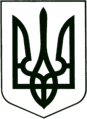 УКРАЇНА
МОГИЛІВ-ПОДІЛЬСЬКА МІСЬКА РАДА
ВІННИЦЬКОЇ ОБЛАСТІВИКОНАВЧИЙ КОМІТЕТ                                                           РІШЕННЯ №273Від 06.09.2021р.                                              м. Могилів-Подільський  Про визнання такими, що втратили чинність рішення виконавчого комітету міської ради від 31.03.2021 року №93 та рішення виконавчого комітету міської ради від 26.11.2020р. №317Відповідно до ст.ст.34, 40, 59 Закону України «Про місцеве самоврядування в Україні»,-                                   виконком міської ради ВИРІШИВ:1. Визнати таким, що втратило чинність рішення виконавчого комітету міської ради від 31.03.2021 року №93 «Про затвердження заходів щодо реалізації в Могилів - Подільській міській територіальній громаді Могилів - Подільського району Вінницької області Національного плану дій з виконання резолюції Ради Безпеки ООН 1325 «Жінки, мир, безпека»на період до 2025 року».2. Визнати таким, що втратило чинність рішення виконавчого комітету міської ради від 26.11.2020р. №317 «Про утворення міжвідомчої ради з питань сім’ї, гендерної рівності, демографічного розвитку, запобігання насильству в сім’ї та протидії торгівлі людьми в м. Могилеві – Подільському (у новій редакції)».3. Контроль за виконанням даного рішення покласти на заступника міського голови з питань діяльності виконавчих органів Слободянюка М.В..    Міський голова                                                       Геннадій ГЛУХМАНЮК